MODELO DE RELATÓRIO DE ESTÁGIOElementos do Relatório:Elementos Pré-TextuaisCapa (Obrigatório)Folha de rosto (Obrigatório)Agradecimentos (Opcional)Resumo do trabalho (Obrigatório)Lista de ilustrações (Obrigatório)Lista de tabelas (Obrigatório)Lista de símbolos (Opcional)Sumário (Obrigatório)Elementos TextuaisIntrodução (Obrigatório)Desenvolvimento (Obrigatório)Conclusões/Considerações finais (Obrigatório)Elementos Pós-TextuaisReferências (Obrigatório)Apêndices (Opcional)Anexos (Opcional)FORMATAÇÃOCONFIGURAÇÃO DA PÁGINAImpressão: Papel branco, tipo A4 (21 cm x 29,7 cm)Os textos devem ser digitados em cor preta. Outras cores, somente para ilustrações.MARGENSSuperior e esquerda: 3 cmInferior e direita: 2 cmTIPO DE FONTEArialTamanho da Fonte: 12 para todo o trabalho, inclusive para a capa.ESPAÇAMENTOTodo o texto deve usar o espaçamento 1,5 entre linhasEm citação com mais de três linhas deve-se ser usado o espaçamento simples entre linhas5. PAGINAÇÃONumeração: Algarismo Arábico, Canto superior da folha: 2 cmBorda Superior: 2 cm, ficando o último algarismo a 2 cm da borda direita da folhaAs folhas ou páginas pré-textuais devem ser contadas, mas não numeradas.
Todas as folhas a partir da folha de rosto devem ser contadas sequencialmente. A numeração deve figurar a partir da primeira folha da parte textual em algarismos arábicos.Havendo referências, apêndices e anexos devem ser numeradas de maneira
continua e sua paginação deve dar seguimento à do texto principal.6. TÍTULOSO indicativo numérico de uma seção precede seu título devem obedecer às seguintes normas:O título deve conter numeração em algarismo arábico, assim como os seus subtítulos.Devem estar alinhados à esquerda da folha, em Fonte Arial 12 e separado por um espaço de caractere.7. LEGENDAS E NOTAS DE RODAPÉNotas de rodapé e legendas de figuras e tabelas –
tamanho da fonte 10DETALHAMENTO DE CADA ELEMENTO TEXTUALCAPA (Conforme MODELO 1)- Nome da Instituição- Nomes dos alunos- Título do Trabalho- Subtítulo, se houver- Local e AnoCONTRA CAPA (Conforme MODELO 2)- Nomes dos alunos- Título do Trabalho- Subtítulo, se houver- Nome do orientador - Nome do Coorientador (se houver)- Local e AnoRESUMO (Conforme MODELO 3)Constituído de uma sequência de frases concisas e objetivas e não de uma simples enumeração de tópicos, não ultrapassando 500 palavras. Devem recapitular as questões mais importantes e discutidas no trabalho, os resultados obtidos, bem como, as principais conclusões.Deve evitar preâmbulos, palavras introdutórias, dados ou outras informações de interesse secundário.Deve ser inscrita em parágrafo único e na terceira pessoa.Deve conter palavras representativas do conteúdo do trabalho, isto é, palavras – chaves: 03 a 05 palavras.Lista de Ilustrações (Conforme MODELO 4)Consiste na listagem das ilustrações utilizadas no documento.Lista de Tabelas (Conforme MODELO 5)Consiste na listagem das figuras utilizadas no documento.SUMÁRIO (Conforme MODELO 6)Consiste na enumeração das principais divisões, seções e outras partes de um documento, na mesma ordem que a matéria nele se sucede. Os títulos das divisões ou seções devem ser relacionados ao número da página em que eles iniciam.INTRODUÇÃO (Conforme MODELO 7)Uma visão geral do conteúdo do relatório, sem qualquer comentário histórico. Apresenta os objetivos do relatório e as razões de sua elaboração.DESENVOLVIMENTO (Conforme MODELO 8)Detalha a pesquisa ou estudo realizado. A título de sugestões indicamos estas subdivisões:Estágio curricularDescrever brevemente:A lei;Objetivo;Carga horária;Jornada de trabalho.Caracterização da empresaDescrever brevemente:O local em que funciona;O fluxo de serviço;Os tipos de serviço.Infraestrutura e recursos humanosEquipamentos;Quantitativo de recursos humanos.Atividades desenvolvidasEspecificar os setores. Fazer um relato detalhado das atividades
desenvolvidas em cada setor (separadamente), de acordo com os seguintes questionamentos:O que foi feito?Por que foi feito?Como foi feito?Qual a aprendizagem com atividade?CONCLUSÕES/CONSIDERAÇÕES FINAIS (Conforme MODELO 9)Comentar se o estágio realizado foi satisfatório, se o tempo foi suficiente, como sentiu o contato, com os técnicos, e com os futuros colegas de profissão. Fazer uma correlação entre o estágio prático e os conhecimentos teóricos adquiridos nas disciplinas relacionadas e no material de referência bibliográfica. Nesse tópico podem-se inserir sugestões e recomendações.REFERÊNCIAS (Conforme MODELO 10)Colocar as referências utilizadas no texto usando as normas da ABNT.APÊNDICES (Conforme MODELO 11)Colocar o que for necessário como informação produzida por você, mas que não cabe no texto.ANEXOS (Conforme Modelo 12)Colocar o que for necessário como informação produzida por terceiros, mas que não cabe no texto.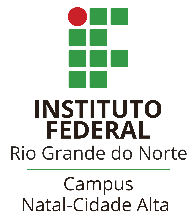 INSTITUTO FEDERAL DE EDUCAÇÃO, CIÊNCIA E TECNOLOGIA DO RIO GRANDE DO NORTE – MODELO 1JOÃO DA SILVA NETOTÍTULO: SUBTÍTULO (SE HOUVER) Canguaretama, RN – 2017JOÃO DA SILVA NETO – MODELO 2TÍTULO: subtítulo (SE HOUVER SUBTÍTULO)       (Ficha Catalográfica no verso, Biblioteca responsável pela elaboração)  Trabalho de Conclusão de Curso apresentado ao Curso Técnico em Informática do Instituto Federal de Educação, Ciência e Tecnologia do Rio Grande do Norte, em cumprimento às exigências legais como requisito parcial à obtenção do título de Técnico em Informática.Orientador: Dr. JOSÉ DA SILVACoorientador: (SE HOUVER)CANGUARETAMA/RN2017JOÃO DA SILVA NETOTÍTULO: subtítulo (SE HOUVER SUBTÍTULO)     Trabalho de Conclusão de Curso apresentado ao Curso Técnico em Informática do Instituto Federal de Educação, Ciência e Tecnologia do Rio Grande do Norte, em cumprimento às exigências legais como requisito parcial à obtenção do título de Técnico em Informática. Aprovado em: ___/___/____	Assinatura do Orientador____________________________________________________________Dr. JOSÉ DA SILVA - OrientadorInstituto Federal de Educação, Ciência e Tecnologia do Rio Grande do NorteRESUMO – MODELO 3	A “Vendinha do Seu Zé” é um estabelecimento comercial com bastante tradição, antigo, no município de Canguaretama/RN. Ele até hoje utilizou a velha caderneta para anotar os pedidos e compras dos seus clientes. No entanto, a quantidade de compras e de clientes vem aumentando, e deixando a tarefa de controlar as vendas problemática e difícil. Sabendo “Seu Zé” que, no IFRN há um curso de informática, e que os alunos de lá são competentes e podem desenvolver um sistema de informação para ajudá-lo a controlar suas vendas, contratou uma equipe de desenvolvimento de sistemas para criar um software que faça o gerenciamento de caixa, de produtos, emissão de notas fiscais e relatórios para os diversos propósitos do “Seu Zé”.Palavras-chaves: Sistema de controle de vendas, Sistema Java, Controle Gerencial.LISTA DE ILUSTRAÇÕES – MODELO 4Figura 1. Tela principal do SistVendas.	13Figura 2. Cupom Fiscal do Supermercado Venâncio.	19LISTA DE TABELAS – MODELO 5Tabela 1. Características das estratégias de pesquisa	14SUMÁRIO – MODELO 6INTRODUÇÃO – MODELO 7O título da ilustração deve vir na parte superior em tamanho 12 e precedido
por numeral arábico conforme sua sequência no texto. A fonte deve vir na parte inferior da ilustração, tamanho 10, espaço simples. Em caso de autoria própria, usa-se conforme o exemplo: Elaborado pelo autor. Lembre-se que todas as fontes, da autoria de outrem, devem constar na lista de referências.Figura 1. Tela principal do SistVendas.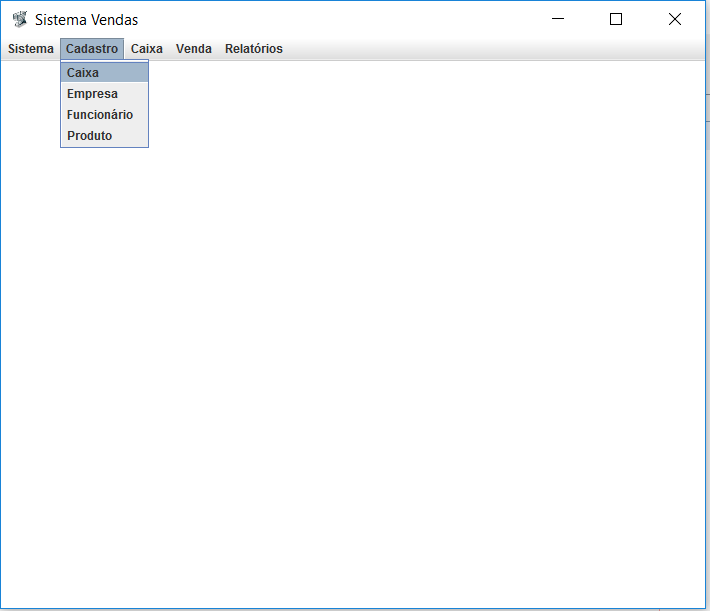 Fonte: do próprio autor.1.1 TABELASTítulo da tabela na parte superior (tamanho 12) com número cardinal, espaço simples e a fonte na parte inferior, com tamanho 10 e espaçamento entre linhas simples. Todas as fontes das tabelas devem estar nas referências. Quando os dados forem gerados do instrumento de pesquisa (questionário ou entrevista), coloca-se na fonte o texto “Elaborado pelo autor”.Observação: Quadro – Ilustração sem dados estatísticosTabela – Possui dados estatísticos.Exemplo:Tabela 1. Características das estratégias de pesquisaFonte: do próprio autor.DESENVOLVIMENTO – MODELO 8CONSIDERAÇÕES FINAIS – MODELO 9REFERÊNCIAS – MODELO 10Conforme regras da ABNT.APÊNDICES  – MODELO 11Colocar aqui documentos ou informações produzidas por você, mas que você não queira colocar no decorrer do texto.ANEXOS – MODELO 12Colocar aqui informações ou documentos que não foram produzidos por você e que você não queira colocar no decorrer do trabalho.Anexo A.1Cupom Fiscal do Supermercado onde será implantado o SistVendas.Figura 2. Cupom Fiscal do Supermercado Venâncio.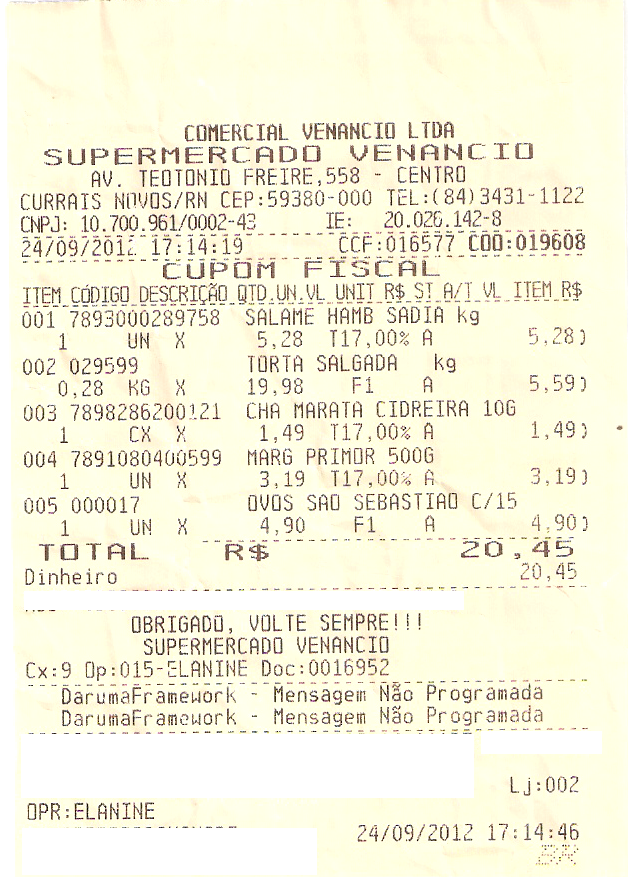 Fonte: do próprio autor.DADOS DO RELATÓRIO CIENTÍFICOTítulo e Subtítulo:Autor:Supervisor de Estágio:Instituição e endereço completo:Supervisor de campo:Instituição e endereço completo:Resumo:Palavras-chave:Período do EstágioInício: ___/___/______Término: ___/___/______Jornada de Trabalho:Horas semanais:Total de horas:Observações/Notas:EstratégiaForma da questãoControle EventosFoco em eventos contemporâneosExperimentoComo, por queSimSimLevantamentoComo, o quê, onde, quandoNãoSimAnálise de ArquivoComo, o quê, onde, quandoNãoSim/NãoHistória Como, por queNãoNãoEstudo de casoComo, por queNãoSim